la mode et voustu aimes la mode?bof, pas tellement, et toi?oui, j’adore !tu achètes souvent des vêtements à la mode alors ?oui, quand j’ai de l’argenttu achètes seulement des vêtements de marque connue ?oui, généralement ; j’achète toujours des vêtements de marque connuepourquoi ? c’est beaucoup plus cher !oui, c’est plus cher, mais c’est de la bonne qualité et toi tu n’aimes pas la mode ?non, j’achéte les vêtements les moins chers possiblesmoi, j’aime bien porter des marques célèbresquelles sont tes marques préférées ?j’en ai beaucoup mais j’aime énormément Dior, Chanel, Zara et Benettontu aimes les vêtements de luxe alors ?de luxe oui, mais j’aime surtout les grandes marquestycker du om modekläder ?ja, jag älskar mode och du ?nej, jag bryr mig intejag köper alltid märkeskläderoj oj, varför det? det är ju jättedyrtjag vet, men jag tycker om att ha märkeskläder på migdet är för dyrt för migdet är dyrt men det är alltid bästa kvaliteten eller hur?kanske, men jag föredrar att köpa billigare klädermen märket är väldigt viktigtinte för migtycker du inte om att shoppa?nej, jag avskyr att shoppa, särskilt att shoppa kläderåh, det är min favorithobby! det är så kul!ok, skall vi gå och fika nu?ok, sedan går vi och shoppar!aldrig i livet!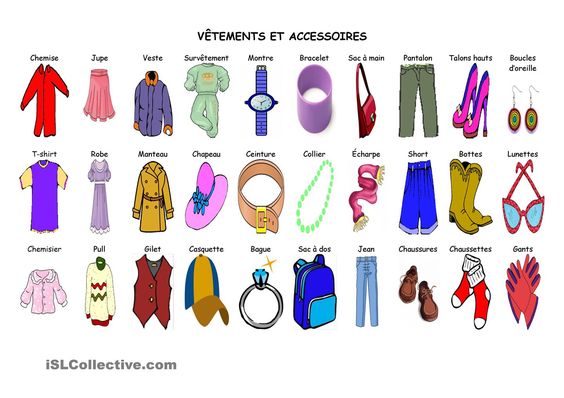 